State of Open Data 2019_UpdateStart of Block: IntroductionQ1.1 Springer Nature and Figshare, in association with Digital Science would like to invite you to participate in our survey on sharing data and open data.      The aim of the survey is to find out more about your experiences and attitudes towards sharing data, how you handle research data, the challenges that you and your Institution face in regard to data, and its impact on workload and resources.     The survey should take no more than 20 minutes to complete.   At the end you will have the opportunity to receive a copy of the results, and to enter a prize draw to win one of five $100 giftcards. The survey will close on 30th June 2019.     The results from this survey will feed into a follow up to the 2018 'State of Open Data' report. This report will also include a collection of invited pieces discussing the challenges and solutions facing this aspect of the research landscape. You will be able to indicate at the end of the survey if you would like to receive a copy of this report.      
 We are members of the Market Research Society (MRS) and ensure the highest standards of professional research and privacy in using the information that our audience provides, abiding by the MRS Code of Conduct. Answers will never be associated with individual participants and the results will only be analysed in aggregate.     Email us at audience.research@springernature.com to report any problems.End of Block: IntroductionStart of Block: Views on sharing dataQ2.1 Should funders withhold funding from (or penalise in other ways) researchers who do not share their data if the funder has mandated that they do so?Yes  (1) No  (2) I don't know  (3) Q2.2 Should funders make the sharing of research data part of their requirements for awarding grants?Yes  (1) No  (2) I don't know  (3) Q2.3 How supportive would you be of a national mandate for making primary research data openly available?


(By open, we mean free to access, reuse, repurpose and redistribute)Strongly support  (1) Somewhat support  (2) Neutral  (3) Somewhat oppose  (4) Strongly oppose  (5) Q2.4 Do you think researchers currently get sufficient credit for sharing data?Yes  (1) No, they receive too much credit  (2) No, they receive too little credit  (3) I don't know  (4) Q2.5 What credit mechanisms do you think would encourage more researchers to share data?


(Please select all that apply)Full citation  (1) Co-authorship on papers  (2) Simple acknowledgement  (3) Financial reward  (4) Consideration in job reviews and funding applications  (5) Other (please specify)  (6) ________________________________________________⊗I do not think there is any need for credit for sharing data  (7) ⊗I don't know  (8) Q2.6 How much would getting data citations motivate you to make your data openly available to others?A great deal  (1) A lot  (2) A moderate amount  (3) A little  (4) None at all  (5) Q2.7 If the reuse of your data in a subsequent paper resulted in you being credited as co-author, how much would this motivate you to make your data openly available to others?A great deal  (1) A lot  (2) A moderate amount  (3) A little  (4) None at all  (5) Q2.8 Which of the following statements do you most agree with?"I value data citation more than I value a citation to an article."  (1) "I value a data citation the same amount as I value a citation to an article."  (2) "I do not value data citations very highly."  (3) "I do not value citations at all."  (4) End of Block: Views on sharing dataStart of Block: About your researchQ3.1 About your researchQ3.2 When was the last occasion that you published a research article?Within the last year  (1) 1-2 years ago  (2) 3-5 years ago  (3) More than 5 years ago  (4) I have never published a research article  (5) Display This Question:If When was the last occasion that you published a research article? = More than 5 years agoOr When was the last occasion that you published a research article? = I have never published a research articleQ3.3 Thank you for your responses so far. Unfortunately the rest of the questions are designed for those who have published within the last 5 years. 

If you would still like to be entered into the prize draw to win one of five $100 gift cards, please click forward and follow the onscreen instructions.Skip To: End of Block If Thank you for your responses so far. Unfortunately the rest of the questions are designed for tho...() Is DisplayedQ3.4 Considering your most recent piece of research, which, if any, of the following have a policy on data sharing?


(Please select all that apply)Funder  (1) Institution  (2) Department or faculty  (3) Publisher  (4) Government  (5) ⊗None of the above  (6) ⊗I don't know  (7) Q3.5 How often do you make data openly available to others?Always  (1) Most of the time  (2) About half the time  (3) Sometimes  (4) Never  (5) Q3.6 How often do you make your research data privately available to others?Whenever requested  (1) Most of the time  (2) About half of the time  (3) Sometimes  (4) Never  (5) Q3.7 What license covered the data that you last made openly available?CC0  (1) CC BY  (2) CC BY NC  (3) CC BY ND  (4) CC BY NC ND  (5) CC BY SA  (6) CC BY NC SA  (7) Other (please specify)  (8) ________________________________________________I don't know  (9) Not applicable  (10) Q3.8 Have you ever reused open data?Yes  (1) No  (2) I don't know  (3) Q3.9 Does any of your current research involve collaboration with others?

(Please select all that apply)Yes, within my institution  (1) Yes, within my country  (2) Yes, internationally  (3) ⊗No  (4) I don't know  (5) Q3.10 Have you ever published your research data in any of the following ways?

(Please select all that apply)As an appendix to a research article  (1) As an individual paper in a data journal  (2) In a data repository  (3) Other (please specify)  (4) ________________________________________________⊗None of the above  (5) Display This Question:If Have you ever published your research data in any of the following ways? (Please select all that... = As an individual paper in a data journalQ3.11 In the previous question, you stated that you had previously shared your data by publishing it as an individual paper in a data journal. 


Which journal(s) have you previously published your data as a paper in?________________________________________________________________Q3.12 Does your data contain any of the following?


(Please select all that apply)Personal data about identifiable individuals  (1) Sensitive personal data  (2) Identifiable patient data  (3) Commercially sensitive data  (4) Other types of confidential data  (5) Other (please specify)  (6) ________________________________________________⊗None of the above  (7) Display This Question:If Does your data contain any of the following? (Please select all that apply) != None of the aboveQ3.13 Does this affect how you share your data? Please provide detail if so.


(Optional)________________________________________________________________________________________________________________________________________________________________________________________________________________________________________________________________________________________________________________________________Q3.14 Do you anonymise data before sharing it?Yes  (1) No  (2) I/We do not collect personal data  (3) Q3.15 Do you curate/prepare your data for sharing either privately or publicly?Yes, all data  (1) Yes, some data  (2) Yes, but only data shared with colleagues or beyond  (3) Yes, but only data shared publicly  (4) No, it's not important with our data  (5) No, we don't have the resource to do this but we would like to  (6) No , other (please specify)  (7) ________________________________________________Q3.16 Would you be willing to allow any of the following to help review, curate or prepare your data for making it publicly available?


(Please select all that apply)Library  (1) Peers  (2) Publisher  (3) Professional service  (4) Funder  (5) Research office  (8) Other (please specify)  (6) ________________________________________________⊗None of the above  (7) End of Block: About your researchStart of Block: Open data awarenessQ4.1 The following section asks about your general awareness of open data principles, policies and initiatives.


By 'Open Data' we mean data that is free to access, reuse, repurpose and redistribute.Q4.2 Are you aware of any research data that is openly available?

Yes  (1) No  (2) Q4.3 How do you think the data shared by others has or could benefit you?


(Please select all that apply)Foster collaboration  (1) Validate my own research findings  (2) Complement existing data I have collected  (3) Avoid duplication of effort  (4) Other (please specify)  (5) ________________________________________________⊗I hasn't/would not benefit me  (6) Q4.4 
Now, thinking about the FAIR principles: Findable, Accessible, Interoperable and Reusable.

How familiar are you with the FAIR principles in relation to open data?I am familiar with the FAIR principles  (1) I have previously heard of the FAIR principles but I am not familiar with them  (2) I have never heard of the FAIR principles before now  (3) Q4.5 To what extent do you think you make your data open in compliance with FAIR?Very much  (1) Somewhat  (2) Neutral  (3) Not very much  (4) Not at all  (5) Q4.6 Which of the FAIR principles do you feel your open data are least compliant with?

(Please select all that apply)F (findable)  (1) A (accessible)  (2) I (interoperable)  (3) R (reusable)  (4) I don't know  (5) Q4.7 Which of the principles do you think most needs better definition?F (findable)  (1) A (accessible)  (2) I (interoperable)  (3) R (reusable)  (4) I don't know  (5) Q4.8 Do you know who would meet the costs of making your research data open access (e.g. resource for curation)?

(Please select all that apply)Own funds  (1) Funds identified in grant for this purpose  (2) Your institution/organisation  (3) Funder  (4) General grant funds (i.e. not specifically allocated to this purpose)  (5) ⊗I don't know  (6) Q4.9 Using the scale below, please indicate to what extent you are aware of the below data measurement, citation and community initiatives?End of Block: Open data awarenessStart of Block: Considerations for sharing dataQ5.1 Considerations for encouraging, deterring and generally improving data sharing Q5.2 What circumstances would motivate you to share your data?


(Please select all that apply)Funder requirement  (1) Journal/publisher requirement  (2) Institution/organisation requirement  (3) Public benefit  (4) Increased impact and visibility of my research  (5) Transparency and re-use  (6) Freedom of information request  (7) Getting proper credit for sharing data  (8) Trust the person requesting the data  (9) It was made simple and easy to do so  (10) It was a field/industry expectation  (11) Other (please specify)  (12) ________________________________________________⊗I would never share my data  (13) Carry Forward Selected Choices from "What circumstances would motivate you to share your data?(Please select all that apply)"Q5.3 Which one of the circumstances would motivate you the most to share your data?


(Please select only one)Funder requirement  (1) Journal/publisher requirement  (2) Institution/organisation requirement  (3) Public benefit  (4) Increased impact and visibility of my research  (5) Transparency and re-use  (6) Freedom of information request  (7) Getting proper credit for sharing data  (8) Trust the person requesting the data  (9) It was made simple and easy to do so  (10) It was a field/industry expectation  (11) Other (please specify)  (12) ________________________________________________⊗I would never share my data  (13) Q5.4 Have you ever received credit/acknowledgement for sharing data?Yes  (1) No  (2) I don't know  (3) Display This Question:If Have you ever received credit/acknowledgement for sharing data? = YesQ5.5 What recognition did you receive for sharing you research data?


(Please select all that apply)Full citation in another article  (1) Co-authorship on a paper which used my data  (2) Financial reward  (3) Consideration of my actions in a job review  (4) Considerations of my actions in a grant application  (5) Other (please specify)  (6) ________________________________________________⊗I don't know  (7) Q5.6 What problems/concerns do you have with sharing datasets? 


(Please select all that apply)Contain sensitive information  (1) Lack of time to deposit data  (2) Costs of sharing data  (3) Unsure about copyright and licensing  (4) Data are too large to share  (5) Not know what repository to use  (6) Unsure I have the rights to share  (7) Data are too small or unimportant  (8) Organising data in a presentable and useful way  (9) Concerns about misuse of data  (10) Not receiving appropriate credit or acknowledgement  (11) Another lab may make a different interpretation of my data  (12) Others may find errors in my data  (13) Others may not be able to repeat my findings  (16) Other (please specify)  (14) ________________________________________________⊗I have no desire to share my data  (15) ⊗I have no problems/concerns about sharing data  (17) Q5.7 Is there any data you would not make available? Please elaborate.


(Optional)________________________________________________________________________________________________________________________________________________________________________________________________________________________________________________________________________________________________________________________________Q5.8 How likely would you be to reuse open data for your research in the future?Extremely likely  (1) Somewhat likely  (2) Neither likely nor unlikely  (3) Somewhat unlikely  (4) Extremely unlikely  (5) Display This Question:If How likely would you be to reuse open data for your research in the future? = Somewhat unlikelyOr How likely would you be to reuse open data for your research in the future? = Extremely unlikelyQ5.9 Please let us know why you would be unlikely to reuse open data for your future research.


(Optional)________________________________________________________________________________________________________________________________________________________________________________________________________________________________________________________________________________________________________________________________Q5.10 What areas do you feel you need help with in regard to making your research data openly available?


(Please select all that apply)Creating time to manage activity  (1) Data management plans  (2) Copyright/licensing of data  (3) Data management policies  (4) Curation of data  (5) Finding appropriate repositories for deposition of data  (6) Other (please specify)  (7) ________________________________________________⊗None of the above  (8) Q5.11 If you required help in making the data from your most recent research paper openly available, which sources would you rely upon?


(Please select all that apply)Open data software provider  (1) Colleague  (2) Web-search  (3) Library  (4) Publisher  (5) Research office / In-house institutional expertise  (6) Professional 3rd-party service  (7) Other (please specify)  (8) ________________________________________________⊗I would not require help making my data openly available  (9) Q5.12 Would you like more guidance on how to comply with funder's/institution's/department or faculty/governments publisher policies?Yes  (1) No  (2) I don't know  (3) Q5.13 Does your institution provide sufficient training, support and advice in regard to research data management?Yes  (1) No  (2) I don't know  (3) Q5.14 What particular areas of training support or advice do you feel you need in relation to data management?


(Optional)________________________________________________________________________________________________________________________________________________________________________________________________________________________________________________________________________________________________________________________________End of Block: Considerations for sharing dataStart of Block: Demographic InformationQ6.1 
And finally, a few questions about you so that we can better contextualise your responses so far.

Which type of organization do you work in?University  (1) Medical School  (2) Research institution  (3) Government/local government  (4) Private company  (5) Hospital  (6) Other (please specify):  (7) ________________________________________________Q6.2 What is the name of your institution/organization?________________________________________________________________Q6.3 What is the name of your school/department?________________________________________________________________Q6.4 What is your current tenure status?Tenured  (1) On tenure track but not tenured  (2) Not on tenure track  (3) No tenure system for my faculty status  (4) No tenure system at my institution/organisation  (5) Q6.5 Which of the following job titles best applies to you?Professor  (1) Physician/Clinician  (2) Healthcare professional  (3) Laboratory Director/Head  (4) PhD/Masters Student  (5) Postdoc  (6) Principal Investigator  (7) Research Director/VP of Research  (8) Research Scientist  (9) Student  (10) Technician/Research Assistant  (11) Other (please specify)  (12) ________________________________________________Display This Question:If  Thank you for your responses so far. Unfortunately the rest of the questions are designed for tho... Is DisplayedQ6.6 In which year did you publish your first ever peer-reviewed research article?▼ 2019 (1) ... 1950 (70)Q6.7 Which of the following best describes your area of interest?Astronomy and planetary science  (1) Biology  (2) Business/Investment  (3) Chemistry  (4) Earth and Environmental Science  (5) Engineering  (6) Materials Science  (7) Medicine  (8) Physics  (9) Social Sciences  (10) Arts & Humanities  (11) Other (please specify)  (12) ________________________________________________Q6.8 Which continent do you live in?Asia (including Middle East)  (1) Australasia  (2) Africa  (3) Europe  (4) North America (including Central America and the Caribbean)  (5) South America  (6) Display This Question:If Which continent do you live in? = Asia (including Middle East)Q6.9 Which country/region in Asia (including Middle East)?▼ Afghanistan (1) ... Yemen (48)Display This Question:If Which continent do you live in? = AustralasiaQ6.10 Which country in Australasia?▼ Australia (1) ... Tokelau (21)Display This Question:If Which continent do you live in? = AfricaQ6.11 Which country in Africa?▼ Algeria (1) ... Zimbabwe (54)Display This Question:If Which continent do you live in? = South AmericaQ6.12 Which country in South America?▼ Argentina (1) ... Venezuela (14)Display This Question:If Which continent do you live in? = North America (including Central America and the Caribbean)Q6.13 Which country in North America (including Central America and the Caribbean)?▼ Anguilla (1) ... United States Virgin Islands (40)Display This Question:If Which continent do you live in? = EuropeQ6.14 Which country in Europe?▼ Albania (1) ... Vatican City (46)Q6.15 Thank you very much for your answers, we are now at the end of the survey.If you would like to receive a copy of our report which will be published following analysis of this survey, please select this option and enter your details on the next page.  (1) We may want to contact you again to ask for more information on the subjects discussed in this survey, or to ask you specific questions about your comments and answers. If you are happy to receive follow up requests, please select this option and enter your details on the next page.  (2) To enter the prize draw to win one of five $100 giftcards, please select this option and enter your details on the next page.  (3) Q6.16 Click here for terms and conditionsDisplay This Question:If If Thank you very much for your answers, we are now at the end of the survey. q://QID64/SelectedChoicesCount Is Greater Than  0Q6.17 Please complete your details below.First name:  (1) ________________________________________________Last name:  (2) ________________________________________________Email address:  (3) ________________________________________________End of Block: Demographic InformationPage BreakPage BreakPage BreakPage Break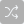 Page BreakPage BreakPage BreakPage BreakPage BreakPage BreakPage BreakPage BreakPage BreakPage BreakPage BreakPage BreakPage BreakPage BreakPage BreakPage BreakPage BreakPage BreakPage BreakPage BreakPage BreakPage BreakI am familiar with (1)I have heard of, but am not familiar with (2)I have never heard of (3)GO FAIR (1) FAIRdat (2) MakeDataCount (3) DataCite (4) FORCE (5) Figshare (6) Page BreakPage Break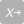 Page BreakPage BreakPage BreakPage BreakPage BreakPage BreakPage BreakPage BreakPage BreakPage BreakPage BreakPage BreakPage BreakPage BreakPage BreakPage BreakPage BreakPage BreakPage BreakPage BreakPage BreakPage BreakPage BreakPage Break